Thurber House Children’s Writer in Residence Application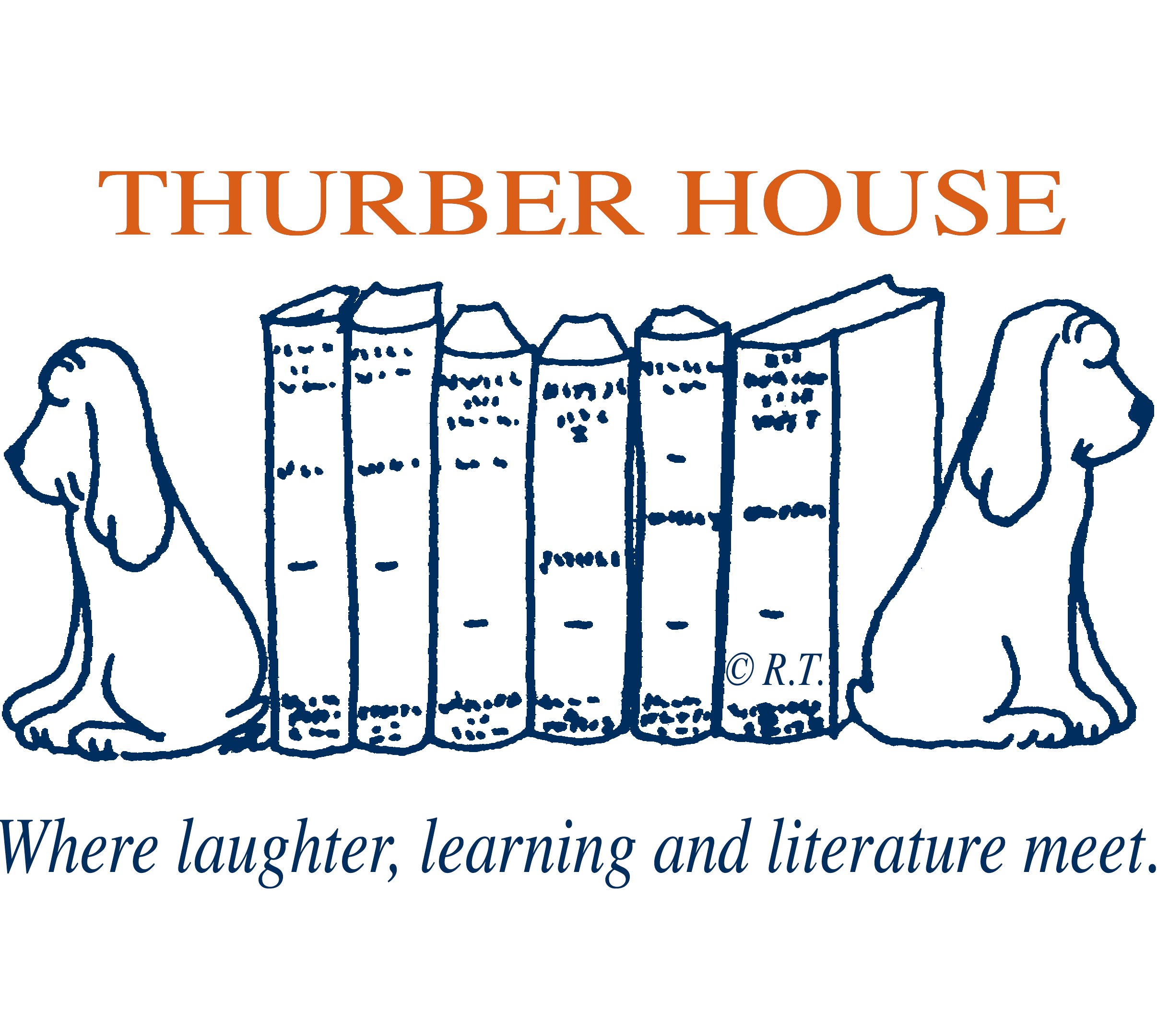 Please write legibly. Feel free to type it out if you need more space.Name:  _________________________________________________ Date: ________________Address:  ____________________________________________________________________Email:  _______________________________ Website: _______________________________ Daytime Phone:  ________________________________ For our records, please list your agent:Name: ______________________________________________________________________ Agency:  _____________________________________________________________________Phone:  _____________________________ Email:  _______________________________ ___Most recent book published: Title: _______________________________________________________________________Date: ____________________ Publisher/imprint: ____________________________________ Next book due out: Title: _______________________________________________________________________Date: ____________________ Publisher/imprint: ____________________________________ List any other books you have published to date:  _________________________________________________________________________________________________________________________________________________________________________________________________________________________________________________________________________Awards and prizes:  ________________________________________________________________________________________________________________________________________________________________________________________________________________________________________________________________________________________________Briefly tell us why you would like to be considered for this residency. ____________________________________________________________________________________________________________________________________________________________________________________________________________________________________________________________________________________________________________________________________________________________________________________________________________________________________________________________________________________________________________________________________________________________________________________________________________________________________________________________________________________________________________________________________________________________________________________________________________What teaching experience do you have? ___________________________________________________________________________________________________________________________________________________________________________________________________________________________________________________________________________________________________________________________________________________________________________________________________________________________________________________________________________________________________________________________________________________________________________________________________________________________________________________________________________________________________________________________________________________________________________________________________________________________________Fill out this form and send it along with a letter of interest, your curriculum vita, and a copy of your most recent book to CWIR program Thurber House77 Jefferson Ave.Columbus OH 43215 Deadline to submit is Monday, Nov. 20, 2017.